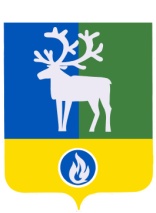 ПРОЕКТБЕЛОЯРСКИЙ РАЙОНХАНТЫ-МАНСИЙСКИЙ АВТОНОМНЫЙ ОКРУГ – ЮГРААДМИНИСТРАЦИЯ ГОРОДСКОГО ПОСЕЛЕНИЯ БЕЛОЯРСКИЙ ПОСТАНОВЛЕНИЕот       сентября 2019 года                                                                                                        №                                                                                                     О внесении изменения в приложение к постановлению администрации городского поселения Белоярский от 6 марта 2018 года № 41В соответствии с Постановлением Правительства Российской Федерации от 28 января 2019 года № 47 «Об утверждении положения о признании помещения жилым помещением, жилого помещения непригодным для проживания, многоквартирного дома аварийным и подлежащим сносу или реконструкции, садового дома жилым домом и жилого дома садовым домом»  п о с т а н о в л я ю: 1. Внести в приложение «Положение о Межведомственной комиссии городского поселения Белоярский по вопросам оценки и обследования помещения в целях признания его жилым помещением, жилого помещения пригодным (непригодным) для проживания граждан, а так же многоквартирного дома в целях признания его аварийным и подлежащим сносу или реконструкции» к постановлению администрации городского поселения Белоярский  от 6 марта 2018 года № 41 «О создании межведомственной комиссии городского поселения Белоярский по вопросам оценки и обследования помещения в целях признания его жилым помещением, жилого помещения пригодным (непригодным) для проживания граждан, а также многоквартирного дома в целях признания его аварийным и подлежащим сносу или реконструкции» изменение,  изложив подпункт 1 пункта 2.2 раздела 2 в следующей редакции: «1) прием и рассмотрение заявления и прилагаемых к нему обосновывающих документов, а также иных документов, предусмотренных пунктом 42  Положения о признании помещения жилым помещением, жилого помещения непригодным для проживания и многоквартирного дома аварийным и подлежащим сносу или реконструкции, утвержденного Постановлением Правительства Российской Федерации от 28 января 2006 года № 47;».2. Опубликовать настоящее постановление в  бюллетене  «Официальный вестник городского поселения Белоярский».3. Настоящее постановление вступает в силу после его официального опубликования.4. Контроль за выполнением постановления оставляю за собойГлава администрации городского поселения Белоярский                                    Н.Ф.Басыров